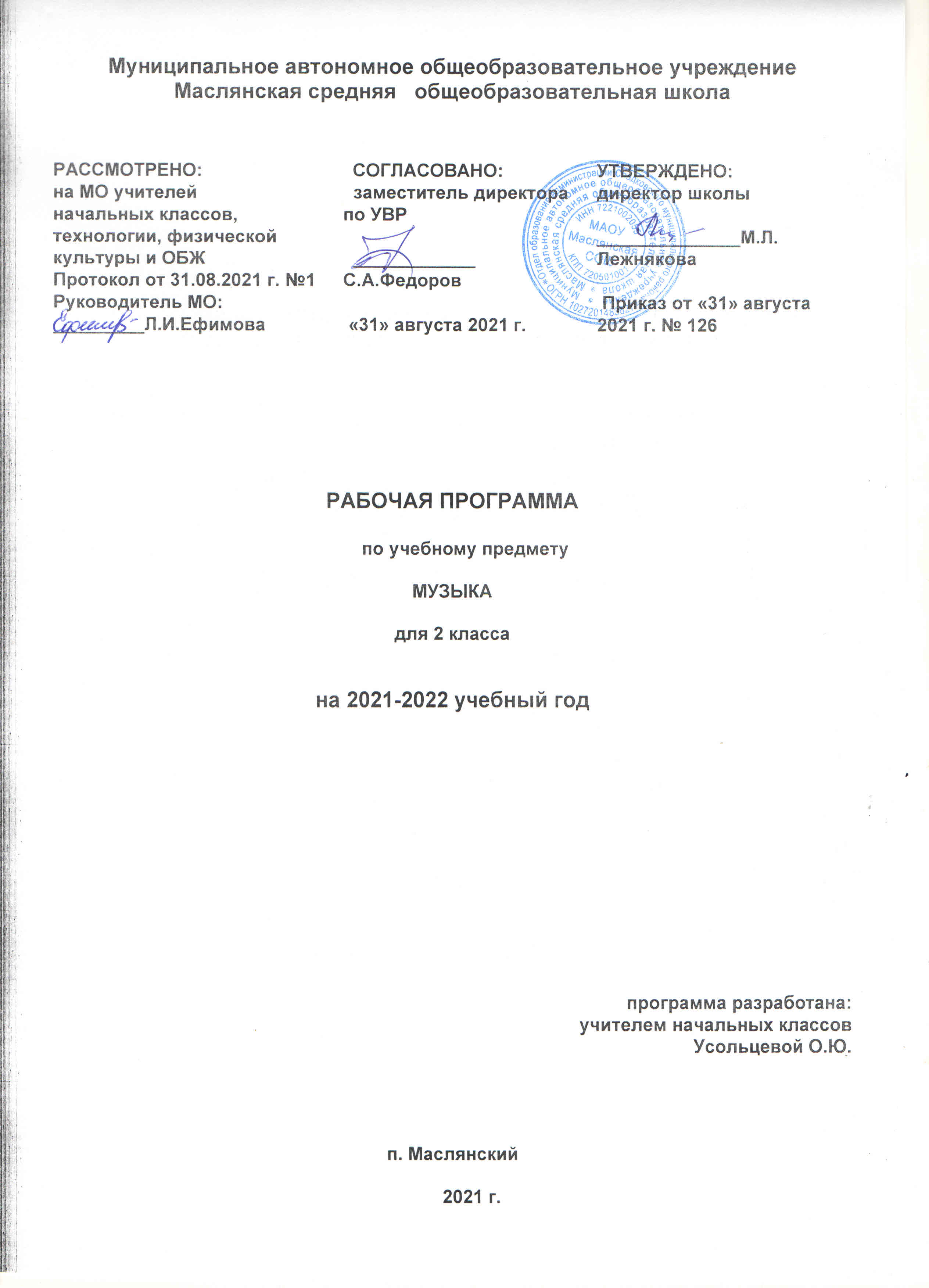 МузыкаРаздел I. Планируемые результаты освоения учебного предмета.Изучение музыки позволяет достичь личностных, метапредметных и предметных результатов освоения учебного предмета. Личностные результаты:чувство гордости за свою Родину, российский народ и историю России, осознание соей этнической  и национальной принадлежности на основе изучения лучших образцов фольклора, шедевров музыкального наследия русских композиторов, музыки Русской православной церкви, различных направлений современного музыкального искусства России;целостный, социально ориентированный взгляд на мир в его органичном единстве и разнообразии природы, культур, народов и религий на основе сопоставления произведений русской музыки и музыки других стран, народов, национальных стилей;умение наблюдать за разнообразными явлениями жизни и искусства в учебной и внеурочной деятельности, их понимание и оценка – умение ориентироваться в культурном многообразии окружающей действительности, участие в музыкальной жизни класса, школы, города и др.;уважительное отношение к культуре других народов; сформированность эстетических потребностей, ценностей и чувств;развитие мотивов учебной деятельности и личностного смысла учения; овладение навыками сотрудничества с учителем и сверстниками;ориентация в культурном многообразии окружающей действительности, участие в музыкальной жизни класса, школы, города и др.формирование этических чувств доброжелательности и эмоционально-нравственной отзывчивости, понимания и сопереживания чувствам других людей;развитие музыкально-эстетического чувства, проявляющего себя в эмоционально-ценностном отношении к искусству, понимании его функций в жизни человека и общества.Метапредметные результаты:овладение способностями принимать и сохранять цели и задачи учебной деятельности, поиска средств её осуществления в разных формах и видах музыкальной деятельности;освоение способов решения проблем творческого и поискового характера в процессе восприятия, исполнения, оценки музыкальных сочинений;формирование умения планировать, контролировать и оценивать учебные действия в соответствии с поставленной задачей и условием её реализации в процессе познания содержания музыкальных образов; определять наиболее эффективные способы достижения результата в исполнительской и творческой деятельности;продуктивное сотрудничество (общение, взаимодействие) со сверстниками при решении различных музыкально-творческих задач на уроках музыки, во внеурочной и внешкольной музыкально-эстетической деятельности;освоение начальных форм познавательной и личностной рефлексии; позитивная самооценка своих музыкально-творческих возможностей;овладение навыками смыслового прочтения содержания «текстов» различных музыкальных стилей и жанров в соответствии с целями и задачами деятельности;приобретении умения осознанного построения речевого высказывания о содержании, характере, особенностях языка музыкальных произведений разных эпох, творческих направлений в соответствии с задачами коммуникации;формирование у младших школьников умения составлять тексты, связанные с размышлениями о музыке и личностной оценкой её содержания, в устной и письменной форме;овладение логическими действиями сравнения, анализа, синтеза, обобщения, установления аналогий в процессе интонационно-образного и жанрового, стилевого анализа музыкальных сочинений и других видов музыкально-творческой деятельности;умение осуществлять информационную, познавательную и практическую деятельность с использованием различных средств информации и коммуникации (включая пособия на электронных носителях, обучающие музыкальные программы, цифровые образовательные ресурсы, мультимедийные презентации, работу с интерактивной доской и др.)Предметные результаты изучения музыки:      Учащийся научится:узнавать изученные музыкальные произведения и называть имена их авторов;определять характер музыкального произведения, его образ, отдельные элементы музыкального языка: лад, темп, тембр, динамику, регистр;исполнять одноголосные произведения, а также произведения с элементами двухголосия;воспринимать музыку и размышлять о ней, открыто и эмоционально выражать своё отношение к искусству, проявлять эстетические и художественные предпочтения, позитивную самооценку, самоуважение, жизненный оптимизм;воплощать музыкальные образы при создании театрализованных и музыкально-пластических композиций, разучивании и исполнении вокально-хоровых произведений, игре на элементарных детских музыкальных инструментах;вставать на позицию другого человека, вести диалог, участвовать в обсуждении значимых для человека явлений жизни и искусства, продуктивно сотрудничать со сверстниками и взрослыми; реализовать собственный творческий потенциал, применяя музыкальные знания и представления о музыкальном искусстве для выполнения учебных и художественно- практических задач;понимать роль музыки в жизни человека, применять полученные знания и приобретённый опыт творческой деятельности при организации содержательного культурного досуга во внеурочной и внешкольной деятельности;понимать музыку как составную и неотъемлемую часть окружающего мира, постигать и осмысливать явления музыкальной культуры, выражать свои мысли и чувства, обусловленные восприятием музыкальных произведений, использовать музыкальные образы при создании театрализованных и музыкально-пластических композиций, исполнении вокально-хоровых и инструментальных произведений, в импровизации;размышлять о музыке, эмоционально выражать свое отношение к искусству; проявлять эстетические и художественные предпочтения, интерес к музыкальному искусству и музыкальной деятельности; формировать позитивную самооценку, самоуважение, основанные на реализованном творческом потенциале, развитии художественного вкуса, осуществлении собственных музыкально-исполнительских замыслов.Учащийся получит возможность научиться:реализовывать творческий потенциал, собственные творческие замыслы в различных видах музыкальной деятельности (в пении и интерпретации музыки, игре на детских и других музыкальных инструментах, музыкально-пластическом движении и импровизации);организовывать культурный досуг, самостоятельную музыкально-творческую деятельность; музицировать;использовать систему графических знаков для ориентации в нотном письме при пении простейших мелодий;владеть певческим голосом как инструментом духовного самовыражения и участвовать в коллективной творческой деятельности при воплощении заинтересовавших его музыкальных образов;адекватно оценивать явления музыкальной культуры и проявлять инициативу в выборе образцов профессионального и музыкально-поэтического творчества народов мира;оказывать помощь в организации и проведении школьных культурно-массовых мероприятий; представлять широкой публике результаты собственной музыкально-творческой деятельности (пение, музицирование, драматизация и др.); собирать музыкальные коллекции (фонотека, видеотека).Раздел II.   Содержание учебного предметаРоссия – Родина моя (3ч)Интонационно-образная природа музыкального искусства.  Средства музыкальной выразительности (мелодия). Различные виды музыки – инструментальная. Песенность. Сочинения отечественных композиторов о Родине.  Элементы нотной грамоты.  Формы построения музыки (освоение куплетной формы: запев, припев). Региональные музыкально-поэтические традиции.День, полный событий (6ч)Тембровая окраска наиболее популярных музыкальных инструментов. Музыкальные инструменты (фортепиано). Элементы нотной грамоты. Знакомство с творчеством отечественных композиторов.  Выразительность и изобразительность в музыке. Песенность, танцевальность, маршевость. Песня, танец и марш как три основные области музыкального искусства, неразрывно связанные с жизнью человека. Основные средства музыкальной выразительности (ритм, пульс). Выразительность и изобразительность в музыке. Интонации музыкальные и речевые. Их сходство и различие.О России петь – что стремиться в храм (5ч)Композитор как создатель музыки. Духовная музыка в творчестве композиторов. Музыка религиозной традиции. Музыкальный фольклор народов России. Особенности звучания оркестра народных инструментов. Оркестр народных инструментов. Региональные музыкально-поэтические традиции. Народные музыкальные традиции Отечества. Обобщенное представление исторического прошлого в музыкальных образах. Духовная музыка в творчестве композиторов Многообразие этнокультурных, исторически сложившихся традиций. Народные музыкальные традиции Отечества.Гори, гори ясно, чтобы не погасло! (4 ч)Народные музыкальные традиции Отечества. Наблюдение народного творчества. Музыкальный и поэтический фольклор России: песни, танцы, хороводы, игры-драматизации. Музыка в народных обрядах и обычаях. Народные музыкальные традиции родного края.В музыкальном театре (5ч)Песенность, танцевальность, маршевость как основа становления более сложных жанров – оперы. Интонации музыкальные и речевые. Обобщенное представление об основных образно-эмоциональ-ных сферах музыки и о многообразии музыкальных жанров. Опера, балет. Симфонический оркестр. Различные виды музыки: вокальная, инструментальная; сольная,хоровая, оркестровая. Формы построения музыки.В концертном зале (5ч)Музыкальные портреты и образы в симфонической и фортепианной музыке. Постижение общих закономерностей музыки: развитие музыки – движение музыки.Чтоб музыкантом быть, так надобно уменье (6ч)Интонация – источник элементов музыкальной речи. Музыкальная речь как способ общения между людьми, ее эмоциональное воздействие на слушателей. . Своеобразие (стиль) музыкальной речи композиторов.Раздел III. Тематическое планирование с учетом рабочей программы воспитания с указанием количества часов, отведенных на изучение темы.Реализация рабочей программы воспитания в урочной деятельности направлена на формирование понимания важнейших социокультурных и духовно-нравственных ценностей. Механизм реализации рабочей программы воспитания: - установление доверительных отношений между педагогическим работником и его обучающимися, способствующих позитивному восприятию обучающимися требований и просьб педагогического работника, привлечению их внимания к обсуждаемой на уроке информации, активизации их познавательной деятельности; - привлечение внимания обучающихся к ценностному аспекту изучаемых на уроках явлений, организация их работы с получаемой на уроке социально значимой информацией – инициирование ее обсуждения, высказывания обучающимися своего мнения по ее поводу, выработки своего к ней отношения; - применение на уроке интерактивных форм работы с обучающимися: интеллектуальных игр, стимулирующих познавательную мотивацию обучающихся; проведение предметных олимпиад, турниров, викторин, квестов, игр-экспериментов, дискуссии и др. - демонстрация примеров гражданского поведения, проявления добросердечности через подбор текстов для чтения, задач для решения, проблемных ситуаций для обсуждения, анализ поступков людей и др.- применение на уроках групповой работы или работы в парах, которые учат обучающихся командной работе и взаимодействию с другими обучающимися; включение в урок игровых процедур, которые помогают поддержать мотивацию обучающихся к получению 20 знаний, налаживанию позитивных межличностных отношений в классе, помогают установлению доброжелательной атмосферы во время урока. - посещение экскурсий, музейные уроки, библиотечные уроки и др. - приобщение обучающихся к российским традиционным духовным ценностям, включая культурные ценности своей этнической группы, правилам и нормам поведения в российском обществе. - побуждение обучающихся соблюдать на уроке общепринятые нормы поведения, правила общения, принципы учебной дисциплины, самоорганизации, взаимоконтроль и самоконтроль.Приложение                             Календарно - тематическое планированиеОценочные процедуры во 2 классепо музыке№ п/пТема урока, разделаТема урока, разделаКоличество часов№ п/пТема урока, разделаТема урока, разделаКоличество часов«Россия – Родина моя»«Россия – Родина моя»3 3 1Музыкальные образы родного краяМузыкальные образы родного края12Мелодия-душа музыки. Композитор-исполнитель-слушатель.Мелодия-душа музыки. Композитор-исполнитель-слушатель.13 Песни России. Гимн – главная песня моей Родины. Музыкальная викторина «С любовью к России». Песни России. Гимн – главная песня моей Родины. Музыкальная викторина «С любовью к России».1День, полный событий»День, полный событий»6 6 4П.Чайковский. Детская музыка. Детский альбом.П.Чайковский. Детская музыка. Детский альбом.15Музыкальные  инструменты (фортепиано)Музыкальные  инструменты (фортепиано)16Природа и музыка. ПрогулкаПрирода и музыка. Прогулка17Танцы. Танцы. Танцы.Танцы. Танцы. Танцы.18Эти разные марши.  КолыбельныеЭти разные марши.  Колыбельные19Звучащие картины. Расскажи сказку.Звучащие картины. Расскажи сказку.1О России петь – что стремиться в храмО России петь – что стремиться в храм5510Великий колокольный звон. Святые земли Русской. Великий колокольный звон. Святые земли Русской. 111Звучащие картиныЗвучащие картины112Святые земли Русской. Святые земли Русской. 113Музыка в православном храме. Молитва.Музыка в православном храме. Молитва.114Рождество Христово. Рождественские народные песни. Урок -викторина « Из истории празднования рождества».Рождество Христово. Рождественские народные песни. Урок -викторина « Из истории празднования рождества».1Гори, гори ясно, чтобы не погасло!Гори, гори ясно, чтобы не погасло!4415Русские народные инструменты Русские народные инструменты 116Плясовые наигрыши. Разыграй песню.Плясовые наигрыши. Разыграй песню.117 Музыка в народном стиле. Сочини песенку. Музыка в народном стиле. Сочини песенку.118Проводы зимы. Встреча весны.Проводы зимы. Встреча весны.1«В музыкальном театре»«В музыкальном театре»5519Сказка будет впереди. Детский музыкальный театр.Сказка будет впереди. Детский музыкальный театр.120Опера. Балет.Опера. Балет.121Театр оперы и балета. Волшебная палочка дирижера.Театр оперы и балета. Волшебная палочка дирижера.122Опера «Руслан и Людмила». Сцены из оперы.Опера «Руслан и Людмила». Сцены из оперы.123Какое чудное мгновение. Увертюра. Финал.Какое чудное мгновение. Увертюра. Финал.1«В концертном зале »«В концертном зале »5524Симфоническая сказка. С.Прокофьев  «Петя и волк».Симфоническая сказка. С.Прокофьев  «Петя и волк».125Картинки с выставки.Картинки с выставки.126Урок-концерт «Мы в концертном зале»Урок-концерт «Мы в концертном зале»127Звучит нестареющий Моцарт.Звучит нестареющий Моцарт.128Симфония № 40. Увертюра.Симфония № 40. Увертюра.1«Чтоб музыкантом быть, так надобно уменье»«Чтоб музыкантом быть, так надобно уменье»6629Музыкальные инструменты. (орган). И все это – Бах. Урок – игра « Цветик-семицветик».  Музыкальные инструменты. (орган). И все это – Бах. Урок – игра « Цветик-семицветик».  130Всё в движении. Попутная песняВсё в движении. Попутная песня131Музыка учит людей понимать друг друга. Природа и музыкаМузыка учит людей понимать друг друга. Природа и музыка132Творческое задание. Тест.Творческое задание. Тест.133Печаль моя светла. Мир композитора  (П. Чайковский, С.Прокофьев). Могут ли иссякнуть мелодии.Печаль моя светла. Мир композитора  (П. Чайковский, С.Прокофьев). Могут ли иссякнуть мелодии.134Обобщение тем года. Урок – концерт. Слушание и исполнение по выбору. Обобщение тем года. Урок – концерт. Слушание и исполнение по выбору. 1№ п/пТема урока, разделаТема урока, разделаДата проведения№ п/пТема урока, разделаТема урока, разделаДата проведения«Россия – Родина моя» (3 ч.)«Россия – Родина моя» (3 ч.)«Россия – Родина моя» (3 ч.)«Россия – Родина моя» (3 ч.)1Музыкальные образы родного краяМузыкальные образы родного края2Мелодия-душа музыки. Композитор-исполнитель-слушатель.Мелодия-душа музыки. Композитор-исполнитель-слушатель.3 Песни России. Гимн – главная песня моей Родины. Музыкальная викторина  Песни России. Гимн – главная песня моей Родины. Музыкальная викторина День, полный событий» (6 ч)День, полный событий» (6 ч)День, полный событий» (6 ч)День, полный событий» (6 ч)4П.Чайковский. Детская музыка. Детский альбом.П.Чайковский. Детская музыка. Детский альбом.5Музыкальные  инструменты (фортепиано)Музыкальные  инструменты (фортепиано)6Природа и музыка. ПрогулкаПрирода и музыка. Прогулка7Танцы. Танцы. Танцы.Танцы. Танцы. Танцы.8Эти разные марши.  КолыбельныеЭти разные марши.  Колыбельные9Звучащие картины. Расскажи сказку.Звучащие картины. Расскажи сказку.О России петь – что стремиться в храм» (5 ч)О России петь – что стремиться в храм» (5 ч)О России петь – что стремиться в храм» (5 ч)О России петь – что стремиться в храм» (5 ч)10Великий колокольный звон. Святые земли Русской. Великий колокольный звон. Святые земли Русской. 11Звучащие картиныЗвучащие картины12Святые земли Русской. Святые земли Русской. 13Музыка в православном храме. Молитва.Музыка в православном храме. Молитва.14Рождество Христово. Рождественские народные песни. Викторина.Рождество Христово. Рождественские народные песни. Викторина.Гори, гори ясно, чтобы не погасло!» (4ч)Гори, гори ясно, чтобы не погасло!» (4ч)Гори, гори ясно, чтобы не погасло!» (4ч)Гори, гори ясно, чтобы не погасло!» (4ч)1515Русские народные инструменты 1616Плясовые наигрыши. Разыграй песню.1717 Музыка в народном стиле. Сочини песенку.1818Проводы зимы. Встреча весны.«В музыкальном театре» (5ч)«В музыкальном театре» (5ч)«В музыкальном театре» (5ч)«В музыкальном театре» (5ч)1919Сказка будет впереди. Детский музыкальный театр.2020Опера. Балет.2121Театр оперы и балета. Волшебная палочка дирижера.2222Опера «Руслан и Людмила». Сцены из оперы.2323Какое чудное мгновение. Увертюра. Финал.«В концертном зале »  (5ч)«В концертном зале »  (5ч)«В концертном зале »  (5ч)«В концертном зале »  (5ч)2424Симфоническая сказка. С.Прокофьев. «Петя и волк».2525Картинки с выставки.2626Урок-концерт.2727Звучит нестареющий Моцарт.2828Симфония № 40. Увертюра.Чтоб музыкантом быть, так надобно уменье» (6ч)Чтоб музыкантом быть, так надобно уменье» (6ч)Чтоб музыкантом быть, так надобно уменье» (6ч)Чтоб музыкантом быть, так надобно уменье» (6ч)2929Музыкальные инструменты. (орган). И все это – Бах. Урок – игра.3030Всё в движении. Попутная песня3131Музыка учит людей понимать друг друга. Природа и музыка3232  Итоговая контрольная работа. Тест3333Печаль моя светла. Мир композитора  (П. Чайковский, С.Прокофьев). Могут ли иссякнуть мелодии.3434Обобщение тем года. Урок – концерт. Слушание и исполнение по выбору. Учебный период (четверть, полугодие, год)№ работы  (тема)Форма проверкиИсточникиГодИтоговая контрольная работа.Тестhttps://nsportal.ru/nachalnaya-shkola/muzyka/2019/04/24/kontrolno-izmeritelnye-materialy-dlya-provedeniya 